ЕПИДЕМИОЛОГИЧНА ОБСТАНОВКА ЗА ОБЛАСТ ДОБРИЧ През периода са регистрирани общо 88 случая на заразни заболявания, от които: Грип и остри респираторни заболявания (ОРЗ) - 68 случая.Общата заболяемост от грип и ОРЗ за областта е 85,78 %оо на 10000 души.      Регистрирани остри респираторни заболявания (ОРЗ) по възрастови групи през периода: Един регистриран случай на заболял от COVID-19. Заболяемост за областта за 14 дни на 100 000 жители към 06.02.2023г. – 1,2 %000 при 10,62 %000 за РБългария.16 случая на въздушно- капкова инфекция - 8 на варицела и 8 на скарлатина;1 случай на чревна инфекция - колиентерит;1 случай на паразитологична инфекция - ехинокок;1 случай на хепатити- хепатит тип В.На територията на област Добрич през отчетния период няма регистрирани хранителни взривове.ДИРЕКЦИЯ „НАДЗОР НА ЗАРАЗНИТЕ БОЛЕСТИ”Направени проверки на обекти в лечебни заведения за болнична, извънболнична медицинска помощ и ДГ-20 броя .Извършени епидемиологични проучвания на регистрирани заразни болести - 20 бр.Лабораторен контрол на противоепидемичния режим в лечебни заведения за болнична и извънболнична медицинска помощ – 296 бр. с 4 положителни проби: 284 паразитологични проби с 4 положителни проби и 3 микробиологични проби.През консултативния кабинет по СПИН /КАБКИС/ няма преминали лица. ДИРЕКЦИЯ „МЕДИЦИНСКИ ДЕЙНОСТИ”Извършени са общо 35 броя проверки, от които 12 бр. на лечебни заведения за болнична помощ, 5 бр. на лечебни заведения за извънболнична помощ, 13 бр. проверки на аптеки. Няма установени нарушения. Извършени са 4 проверки по Медико статистическа дейност.Приети  и обработени са 3 жалби.За периода в РКМЕ са приети и обработени 135 медицински досиета, извършени са 94 справки, изготвени са 220  преписки и 58 бр. МЕД за протокола за ТП на НОИ.ДИРЕКЦИЯ „ОБЩЕСТВЕНО ЗДРАВЕ”Предварителен здравен контрол: 1 експертен съвет при РЗИ-Добрич. Разгледани са 4 проектни документации,  издадени са: 1 становище по процедурите на ЗООС и 3 здравни заключения. Регистрирани са 2 обекта с обществено предназначение.През периода са извършени общо 11 основни проверки по текущия здравен контрол. Реализираните насочени проверки са общо 22: 10 от тях са извършени във връзка с контрола по тютюнопушенето и продажбата на алкохол; 1 – контрол върху ДДД-мероприятията; 6 – за нотифицирана химична смес по ICSMS системата; 5 – по постъпили сигнали.Лабораторен контрол:Питейни води: Във връзка с провеждане на насочен здравен контрол - микробиологичен контрол – 1 бр. проба - съответства на нормативните изисквания.Минерални води: не са пробонабирани.Води за къпане: не са пробонабирани.Козметични продукти: не са пробонабирани.Биоциди и дезинфекционни разтвори: не са пробонабирани.Физични фактори на средата: По постъпили сигнали за ниски температури в 3 обекта (училища): проведени са 75 бр. измервания на микроклимат, от тях в 1 обект, 9 бр. – не съответстват на нормативните изисквания.По отношение на констатираните отклонения от здравните норми са предприети следните административно-наказателни мерки:- издадени са 13 предписания за провеждане на задължителни хигиенни мерки.Дейности по профилактика на болестите и промоция на здравето (ПБПЗ):Проведени са 16 лекции и обучения с обхванати 324 лица в учебни и детски заведения на територията на гр. Добрич, при провеждането, на които са предоставени 80 бр. здравно-образователни материали. Оказани са 9 бр. методични дейности на 46 лица - медицински специалисти 	от учебни и детски заведения в община град Добрич по Национална програма за профилактика на хроничните незаразни болести 2021 - 2025 г.СЕДМИЧЕН ОТЧЕТ ПО СПАЗВАНЕ ЗАБРАНАТА ЗА ТЮТЮНОПУШЕНЕЗа 27.01- 02.02.2023 г. по чл. 56 от Закона за здравето са извършени 10 проверки в 10 обекта (10 други закрити обществени места по смисъла на § 1а от допълнителните разпоредби на Закона за здравето). Не са констатирани нарушения на въведените забрани и ограничения за тютюнопушене в закритите и някои открити обществени места. Няма издадени предписания и актове.Д-Р СВЕТЛА АНГЕЛОВАДиректор на Регионална здравна инспекция-Добрич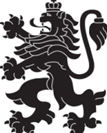 РЕПУБЛИКА БЪЛГАРИЯМинистерство на здравеопазванетоРегионална здравна инспекция-ДобричСЕДМИЧЕН ОПЕРАТИВЕН БЮЛЕТИН НА РЗИ-ДОБРИЧза периода- 27.01- 02.02.2023 г. (5-та седмица)  0-4 г.5-14 г.15-29 г.30-64 г+65 г.общоЗаболяемост %оо26161214-6885,78 %оо